В здравоохранение города поступили два УЗИ аппарата – один стационарный, а второй – переносной. Размещены они на базе центральной детской поликлиники. Событие прокомментировала главный врач ГАУЗ КО АСГБ Ольга Львовна Козлова:  - Аппараты поступили  в рамках реализации   президентской программы «10-летие детства» и  региональной целевой программы «Развитие детского здравоохранения, включая создание современной инфраструктуры оказания медицинской помощи детям»». Стационарный аппарат  «Филипс» высокого экспертного класса, стоимость его более 7 млн. рублей. Портативный ультразвуковой аппарат – компактный мобильный прибор (фирма «Самсунг»), стоимость его около 3-х млн. рублей. Аппарат позволяет проводить комплексное исследование, не уступая в функциональности стационарным моделям. Высокое качество визуализации, производительность и функциональные возможности портативного аппарата УЗИ экспертного класса дают возможность использовать его не только в поликлинике, но и на дому для быстрейшей установки диагноза и правильного лечения. А ситуации такие в  практике возникают, когда педиатры, к примеру, обслуживают очень маленьких детей, детей инвалидов. Новые УЗИ – аппараты позволяют осуществлять диагностические исследования в кардиологии, эндокринологии, акушерстве и гинекологии, гастроэнтерологии, урологии, неврологии и др.Специалисты для оказания диагностической помощи населению на данных аппаратах  есть. Долгое время у нас работает доктор Наталья Леонидовна Старикова. Опыт работы в этой сфере у нее достаточный.  Сравнительно недавно  работает С.А. Афанасьева.  В январе специалисты прошли дополнительное обучение. Чтобы оборудование работало эффективно,  необходимо в полной мере загрузить аппараты. С этой целью проводится диагностика патологических явлений и у взрослого населения. Потоки населения (детского и взрослого) разведены: диагностику взрослого населения ведет врач ультразвуковой диагностики Максим Валерьевич Маргунов. Поступил в детскую поликлинику еще один аппарат – ЛОР-комбайн для лечения детей с различными заболеваниями ротоглотки. Это также современный аппарат, стоимость его более 1 млн. рублей. Он также  востребован, так как у детей на фоне острых респираторных заболеваний  часто встречаются ангины, лорингиты, заболевания ротоглотки. Этот аппарат помогает преодолеть возникновение каких-либо осложнений после острых вирусных инфекций. Специалист в детской поликлинике есть. Оборудование поступило за счет федеральных средств. В рамках софинансирования областного бюджета  проведены ремонтные работы тех помещений, которые предназначены для установки оборудования. На данный момент они завершены в центральной детской поликлинике (ул. Ломоносова, 6а), где уже установлены два УЗИ-аппарата.  Подготовлено помещение для размещения аппарата ФГДС, заканчиваются работы по ремонту помещения для установки рентгенологического оборудования. Данное оборудование будет размещено на базе второй детской поликлиники (ул.Лазо,15). Требования к эксплуатации данного оборудования таковы, что оно должно быть установлено в отдельно стоящем здании, а центральная детская поликлиника находится во встроенном  здании. Врачи – рентгенологи  есть, готовим лаборанта – рентгенолога. 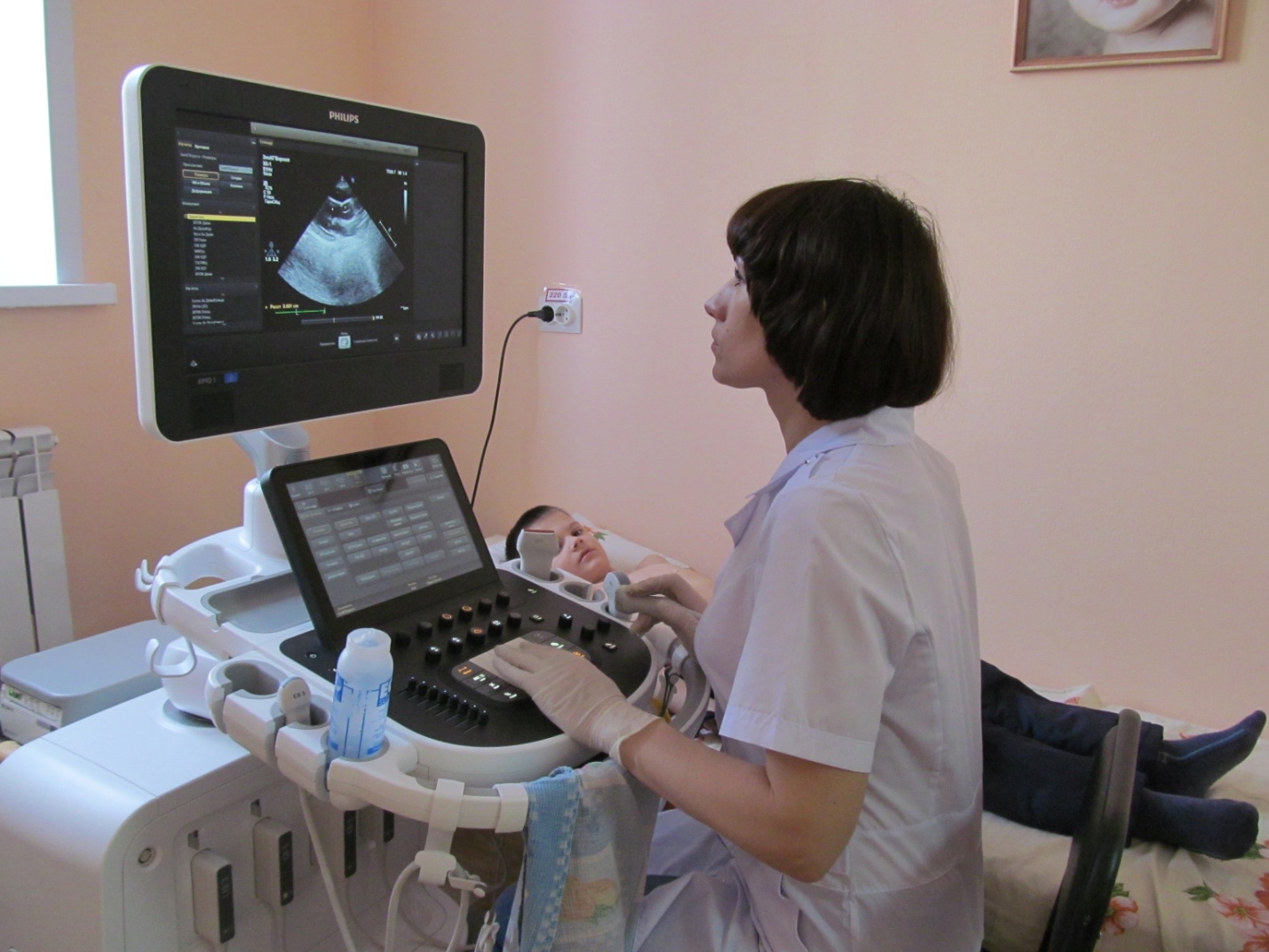 